Сумська міська рада VIII СКЛИКАННЯ XLV СЕСІЯ                                                 РІШЕННЯЗ метою забезпечення безперебійної та якісної роботи автоматизованих муніципальних телекомунікаційних систем Сумської міської територіальної громади, керуючись статтею 25 Закону України «Про місцеве самоврядування в Україні», Сумська міська радаВИРІШИЛА:Внести зміни до рішення Сумської міської ради від 24 листопада 2021 року №2510-МР «Про програму «Автоматизація муніципальних телекомунікаційних систем на 2022-2024 роки Сумської міської територіальної громади», а саме:1.1 завдання 1.6 «Монтаж та впорядкування локальних обчислювальних мереж виконавчих органів Сумської міської ради» підпрограми 1 «Матеріальне забезпечення ІТ-інфраструктури», завдання 3.6 «Підтримка роботи систем відеоспостереження в місті» підпрограми 3 «Підтримка ІТ-послуг, сервісів та систем», викласти в новій редакції згідно додатків до даного рішення;1.2 доповнити підпрограму 3 «Підтримка ІТ-послуг, сервісів та систем» завданням 3.14 «Здійснення технічного супроводу і підтримка працездатності Комплексної системи відеоспостереження Сумської міської ТГ та відшкодування коштів за електроенергію», виклавши його згідно додатків до даного рішення.Організацію виконання даного рішення покласти на заступника міського голови, згідно з розподілом обов’язків.Сумський міський голова              	                                    Олександр ЛИСЕНКОВиконавець: ШЕРСТЮК Юлія _________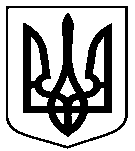 Про внесення змін до програми «Автоматизація муніципальних телекомунікаційних систем на 2022-2024 роки Сумської міської територіальної громади (зі змінами), затвердженої рішенням Сумської міської ради від 24 листопада 2021 року № 2510-МР»